МБДОУ детский сад №11 «Аревик»Сценарий спортивного праздника старшей и подготовительной группы посвященный 23 февраля «День защитника Отечества»х. Шаумяновский 2023 гОбразовательные задачи соответствуют образовательной области «Физическая культура».Содействовать гармоничному физическому развитию детей;Закреплять двигательные умения и знание правил в спортивных играх и упражнениях;Закреплять умение детей анализировать (контролировать и оценивать) свои движения и движение товарищей;Развивать у детей физические качества силу, гибкость, выносливость, быстроту и ловкость.Оборудование:2 обруча;Кубики, кегли, мячи;2 швабры;2 корзины;Канат;Бинт – 1 м по количеству мальчиков;Ход праздникаДети под торжественный марш заходят в зал, становятся возле своих стульев.Воспитатель Кристина Р.: Ребята, сегодня мы собрались в этом зале, чтобы со всей страной отметить День защитника Отечества. Этот праздник посвящён всем воинам, участникам военных действий, а также солдатам и офицерам, охраняющим нашу Родину днём и ночью в мирное время. Это праздник и для наших мальчиков, т. к. они будущие защитники Отечества и многим из них предстоит служба в армии.Виолетта: Праздник армии Российской наступает в феврале.Гонит, гонит ветер резкийСнег колючий по земле.Полина: Он сугробы наметёт,Клён качает у ворот.Детский сад гостей встречаетИ привет солдатам шлёт.Диана А: Праздник есть у нас один.Этот праздник – день мужчин,День защитников, солдат.В этот день пройдёт парад!Альбина:  Воспитатели, как мамы.Стройно выстроились в ряд.И как будто генералы.Принимают наш парад!Анжелика: Мы увидим вертолёты,Пушки, танки, самолёты.Мы пройдём военным шагом.Под большим огромным флагом!     Нелли: День нашей Армии сегодня        Сильней её на свете нет!        Привет защитникам народа!Российской Армии…Все. Привет!!!Исполняется песня: Наша родина сильна. (поют все дети)Воспитатель Надежда В.: Ребята, а как вы думаете. Какими должны быть солдаты Российской Армии? (Ответы детей). Они должны быть и сильными, и выносливыми, и смелыми… А помогают им в этом ежедневная утренняя гимнастика, занятия спортом, закаливание, весёлые игры и соревнования.
Диана В.: День солдатский по порядку        Начинается с зарядки!        Ну-ка братцы, подтянитесь,      На зарядку становитесь!        Проводится «Разминка для будущих воинов».         Воспитатель Кристина Р.: Наши воины идут – раз-два, раз-два. (Ходьба на месте). В барабаны громко бьют: тра-та-та. (Имитация игры на барабане).В море наши корабли: нынче здесь – завтра там! («Качалочка»).Долго плавали вдали по морям, по волнам! (Круговые движения руками).Пограничник на посту: «Кто идёт? Кто идёт?» («Держа автомат», повороты вправо-влево).Едут танки на мосту: Трр-вперёд, трр-вперёд! («Моторчик»).Над землёю, самолёт: У-у, у-у! (Руки в стороны, наклоны вправо и влево).Разрешен ракетам взлёт: У-ух, У-ух! (Присесть, сложив ладони перед грудью: встать, подняв руки вверх).Наши пушки точно бьют: Бух, бах! Бух, бах! (Выбрасывание рук вперёд, пальцы сжаты в кулак – «бокс»).Нашей Армии – салют! Ура! Ура! (Поднять руки вверх).Воспитатель Наталья А.: День защитника Отечества – это праздник ваших любимых пап.Галя: Прочитаем поздравленье,Сядем к папе на колени.Много в Армии мужчин,А такой, как он – один!Аня: Папа, ты самый хороший на свете,Лучший отец на огромной планете!Как я тобой восхищаюсь, горжусь,Крепко за дружбу и руку держусь!Гоар: Спасибо, милый папочка,Что ты достался мне!Люблю улыбку ясную,Она как свет в окне.Элина: Хочу, чтоб ты был, счастлив,Успешен и здоров!Ты самый замечательныйИ лучший из отцов!Аида: Папу поздравляюС праздником мужским:В юности, я знаюВ Армии служил.Значит тоже воин,Хоть не командир.Праздника достоин,Охранял весь мир!Исполняется песня: Подготовительная группа «Идёт солдат по городу».Стихотворения Подготовительной группы.Воспитатель Наталья М.: Нам сегодня предстоит превратиться в сильных, смелых, решительных моряков, лётчиков, пограничников, сапёров, разведчиков, медицинских работников. Необходимо все задания выполнять очень точно, решительно поддерживать своих товарищей, помогать отстающим. Ведь именно такими качествами обладает настоящий защитник своей Родины. Готовы ли вы, ребята, к таким серьёзным испытаниям.Дети: Готовы.Воспитатель Наталья А.: А теперь, мы разделимся на две команды. Команда «Солдаты» и Команда «Матросы» (команды произносят свои девизы).         
Солдаты: Андрюша Ш. (капитан команды)Девиз:  «Не ныть, не плакать по углам, беду и радость пополам!»     
Матросы: Эдик Татевосян (капитан команды)Девиз:  «У матросов нет вопросов, у матросов нет проблем.   Никогда матрос не бросит бескозырку насовсем».  
Наталья А.: Команды, заняли свои места! Наши соревнования сегодня будет судить строгое жюри (представление жюри). Ольга В., Татьяна М., Первое соревнование: «Драим палубу». (На полу в разных сторонах зала лежат два обруча. По всему залу рассыпаны кубики, кегли, мячи. С помощью швабры игроки пытаются загнать игрушки в свой обруч. В конце подсчитывается количество игрушек в обручах, победившей команде выдаётся звёздочка-фишка).Воспитатель Кристина Р.: Следующая эстафета «Принеси погоны». (Команды стоят в 2 колонны.
Участникам кладутся спичечные коробки на плечи. Они должны их пронести, не уронив, и передать следующему участнику эстафеты.Воспитатель Надежда В.: А теперь все вместе должны коротко и чётко отвечать на мои вопросы.Проводится речевая игра на внимание «Да или нет».Наша армия сильна! (Да).Защищает мир она? (Да).Мальчишки в армию пойдут? (Да).Девочек с собой возьмут? (Нет).У Буратино длинный нос? (Да).На корабле он был матрос? (Нет).В пруду он плавал в тине? (Да).Враги утопят Буратино? (Нет).Стоит Лётчик на границе? (Нет).Он летает выше птицы? (Да).Сегодня праздник отмечаем? (Да).Мам и девчонок поздравляем? (Нет).Мир важнее всего на свете? (Да).Знают это даже дети? (Да).Песня Старшей группы «Бравые солдаты».Воспитатель Наталья А.: Продолжим соревнование. Соревнование «Сапёры». Две команды становятся с разных сторон. Поперёк зала натягивается канат и раскачивается вперёд и назад. Под канатом в ряд стоят кубики. Задача каждого ребёнка - дождаться удобного момента, подбежать и взять предмет из-под каната «Обезвредить мину», не задев его. Выигрывает команда набравшая большее количество предметов (подводится итог соревнования).Воспитатель Надежда В.: Чтобы служить в современной армии, нужно много знаний. Сейчас некоторые ваши знания мы проверим. Разминка «Вопросы на военную тему».Кто служит на танке? (Танкист).Кто служит на границе? (Пограничник).Что носят военные на плечах? (Погоны).Кто летает на вертолёте? (Вертолётчик).Как называется человек, прыгающий с парашютом? (Парашютист).Чтоб увидеть всё вдали: пароходы, корабли в него быстро погляжу. Всё команде расскажу? (Бинокль).Чтобы сильная волна корабль сдвинуть не смогла, за борт быстро цепь бросаем, в воду груз тот опускаем? (Якорь).Воспитатель : Молодцы!Воспитатель Кристина Р.: Соревнование «Перевяжи раненного». Девочки двух команд у каждой в руках бинт (1 м) по очереди подбегают к  «раненному и перевязывают рану». Побеждает команда, перевязавшая быстрее мальчиков.      Девочки наши молодцы.Танец «Катюша»Воспитатель Кристина Р.: Наши соревнования закончились. На прощанье я хочу напомнить:      Спорт, ребята, всем нам нужен,          Будем жить со спортом дружно.        Спорт – здоровье!Спорт – помощник!Спорт – весёлая игра!        Будьте здоровы и счастливы!         Физкульт....         Все: Ура!!!Надежда В.: Жюри подводят итоги. (Оглашает итоги). Пришло время подсчитывать наши заработанные баллы. Но мне почему-то кажется, что вы сегодня все победители и у нас не может быть побеждённых, потому что вы все сегодня замечательно играли.Наталья А.: Праздник удался на славу!Состязались вы, играли!Всем участникам по правуРады мы вручить медали (раздают шоколадные медали).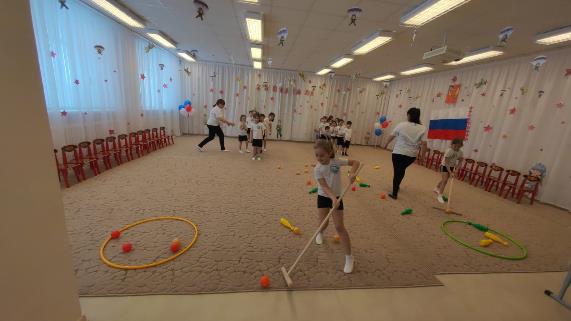 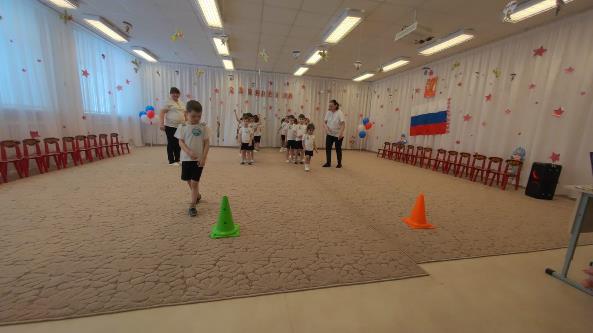 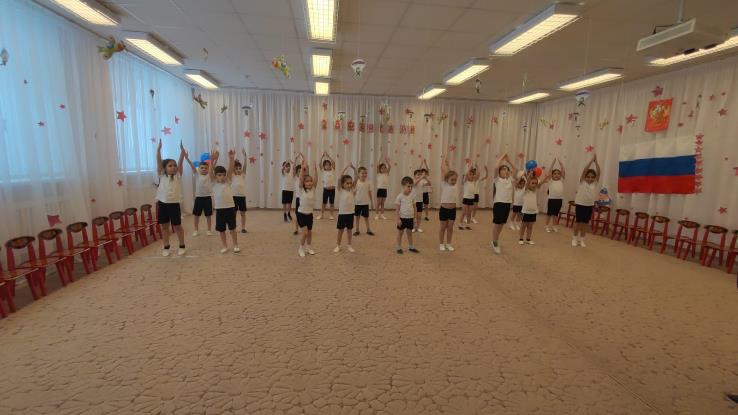 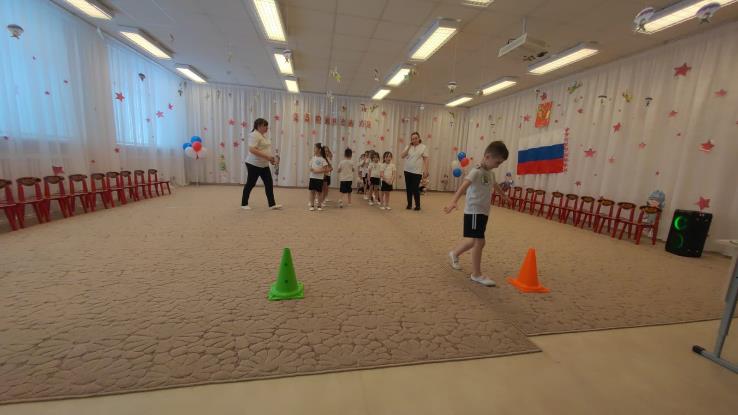 